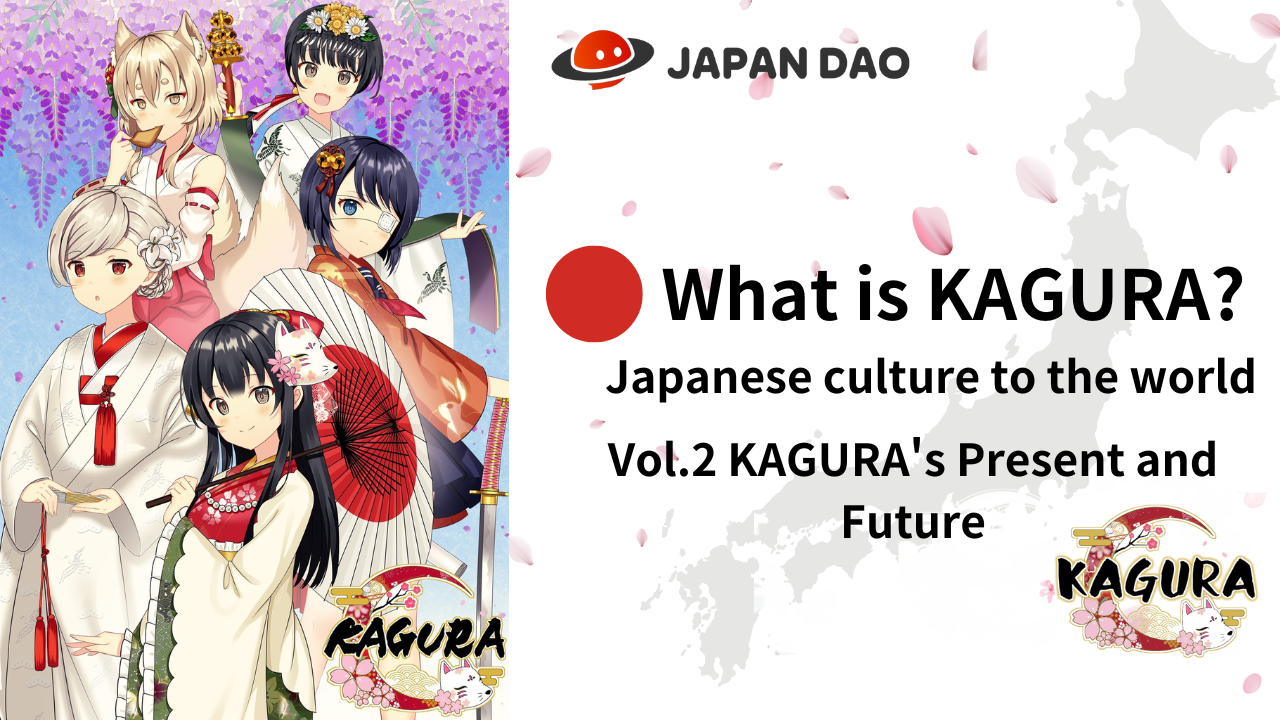 什麼是kagura？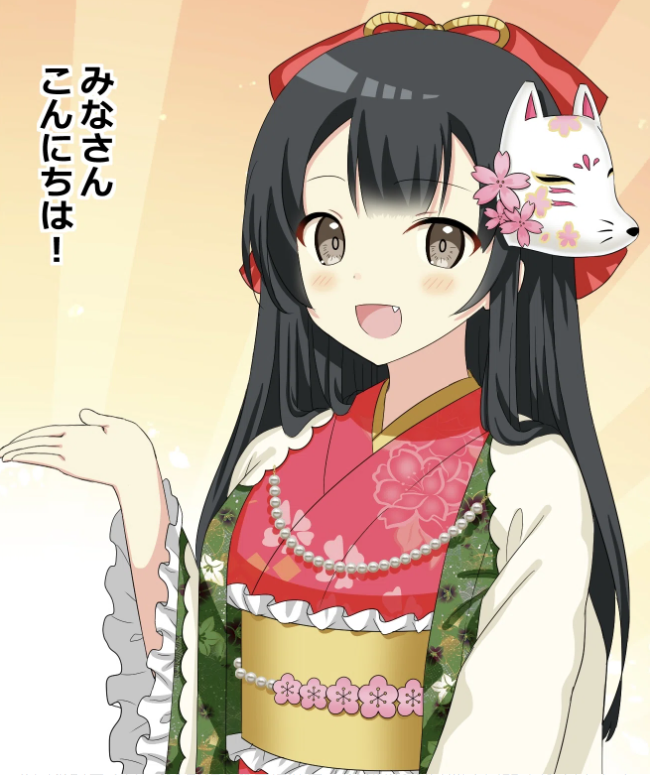 您好日本DAO家族☆在本文中，Kagura誕生後，漫畫“ Kagukomi”從Kagura NFT開發。我將加深故事和角色。我們還將閱讀“ Kagura”的當前位置，該位置已演變為各種內容，例如音樂和動畫，以及“ Kagura”的未來，這進一步增強了IP。請看到最後！*如果您尚未閱讀“ Kagura是Vol.1 Kagura的誕生”，我們將從下面的鏈接中感謝它。日本DAO雜誌鏈接“第1卷Kagura的誕生”https://japandao-solution.com/?p=超鏈接“ https://japandao-solution.com/?p=1068"1068Kagura官方鏈接https://japannftmuseum.com/kagura#kagura官方漫畫https://japannftmuseum.com/kagura/manga外海https://opensea.io/ja/collection/kagura-jpx（Twitter）@kagurajpnhttps://twitter.com/kagurajpnKagura故事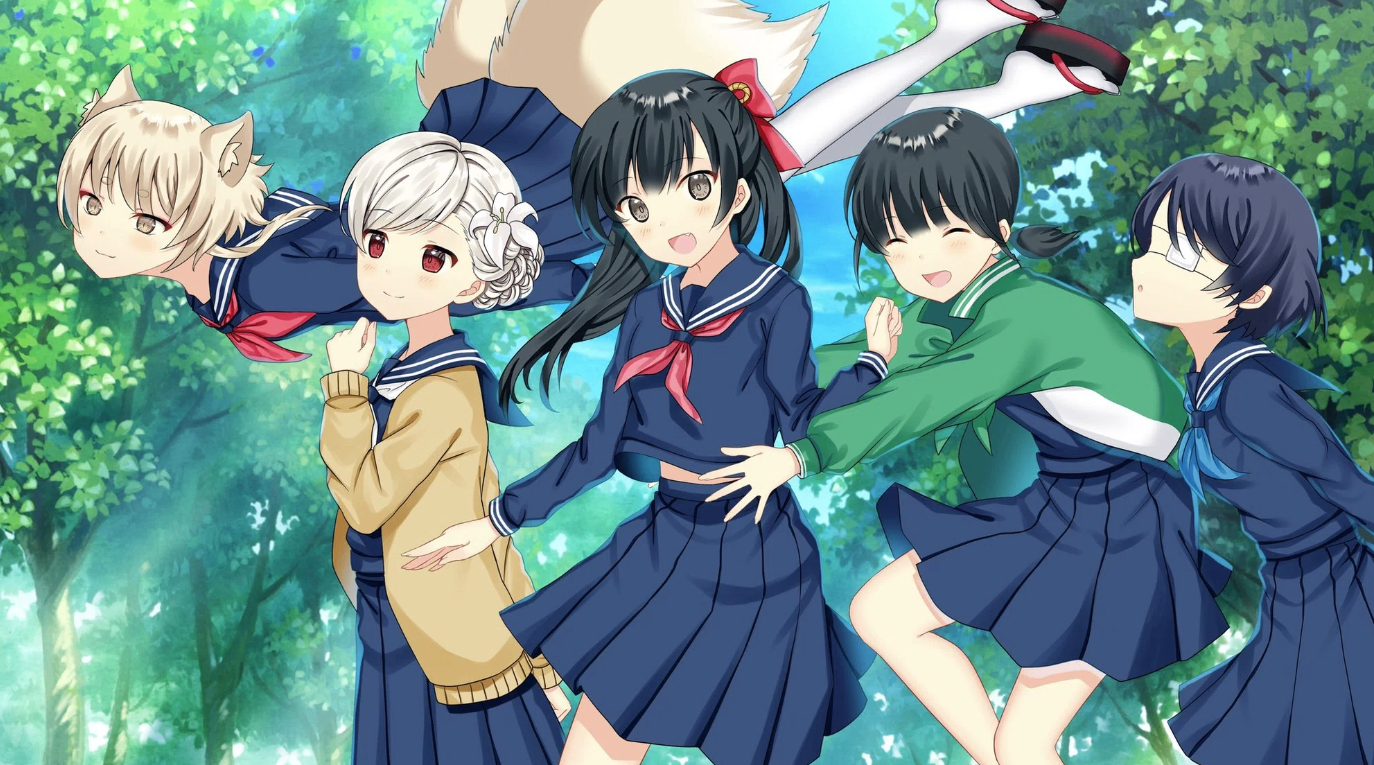 在私人Nadeshiko Gakuen高中屬於“學習日本文化”的四名女性成員，以及出於某種原因過著學生生活的“上帝”的狐狸。 ，例如日本孩子！在俱樂部，我們正在加深學習，同時體驗遠古時代和季節性活動的習俗，例如手工服裝和工具，並參觀了該網站。他們每天展現的神秘而平靜是日本人忘記和康復的懷舊！我認為海外的人和孩子肯定會看到新鮮而有趣的！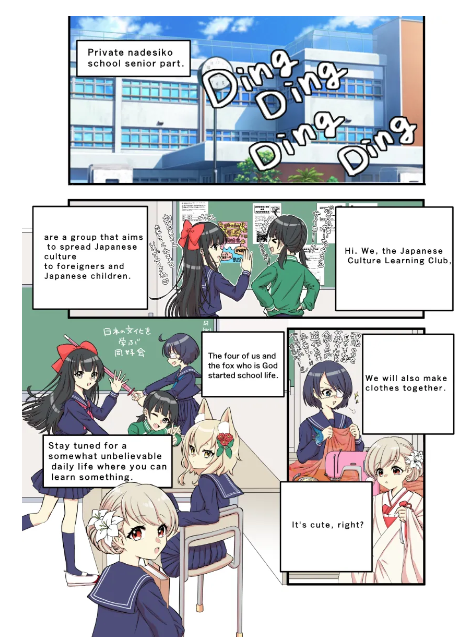 人物Te Mine Chara C手RS“甜和尖端”，“鄰居Saionji”，“ Saionji鄰居”，“ Shinonome Blue”，Plan D“ D” D'Kuju -no -rise。5次疼痛p？呢所有角色的外表和個性都是獨特而有吸引力的！您一定會發現推動仍然有許多神秘的環境，我真的很期待將來能在漫畫等中揭示！此外，出現的主要角色名稱是通過用戶參與類型招募的“ Kagura角色名稱招聘計劃”，同時在X（Twitter）上舉行的Kagura（NFT）同時招募了。編輯部。與角色的特徵和氛圍相匹配只是一件很棒的事情，這個名字已經與個別角色相關，並且可以更享受Kagura。角色簡介公共宮殿字符插圖：摩爾里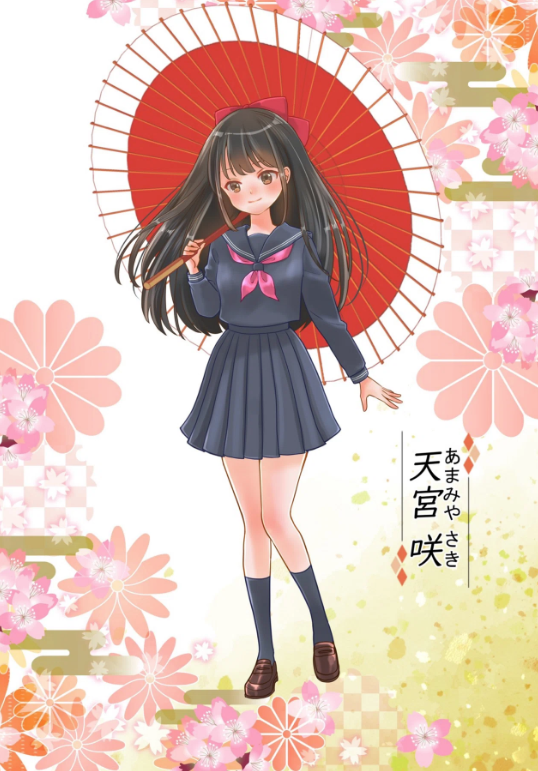 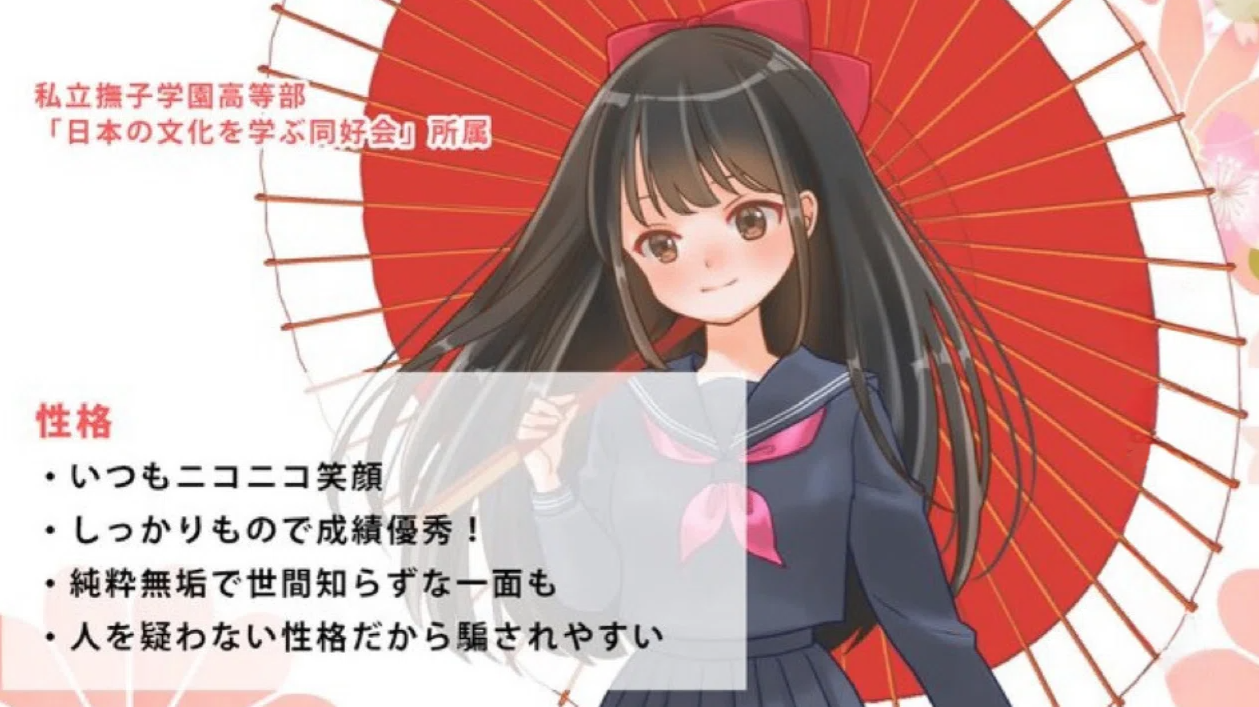 Saionji附近角色插圖：Marumiya -San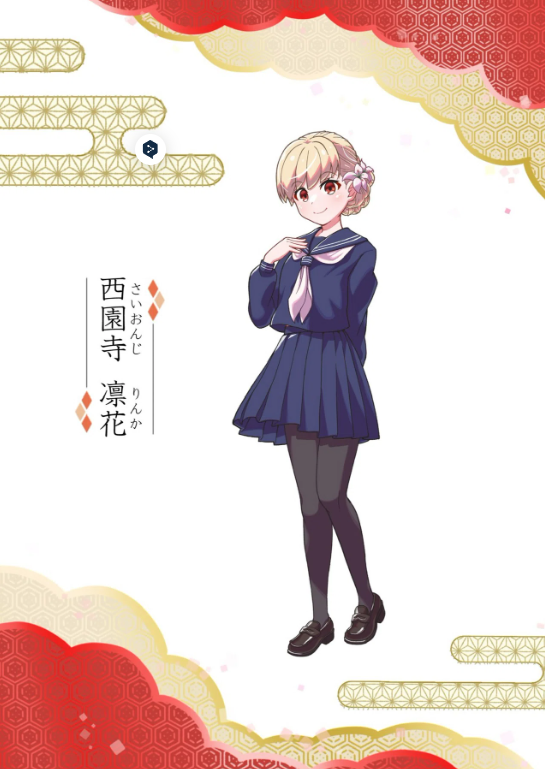 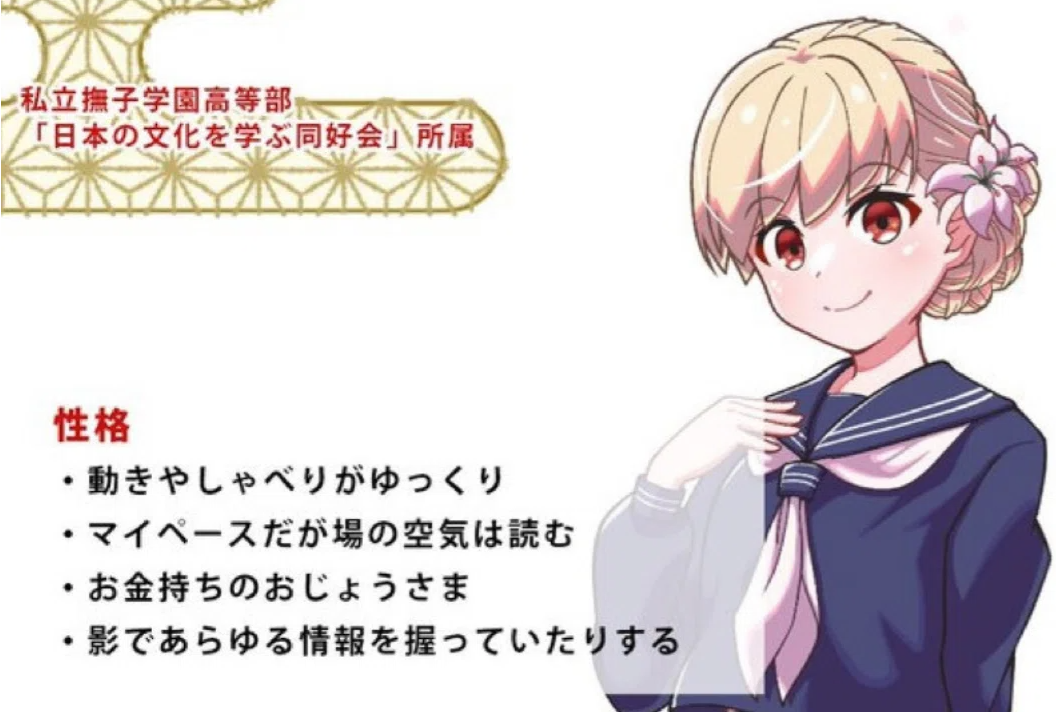 藍色-Kun字符插圖：tokotoko -san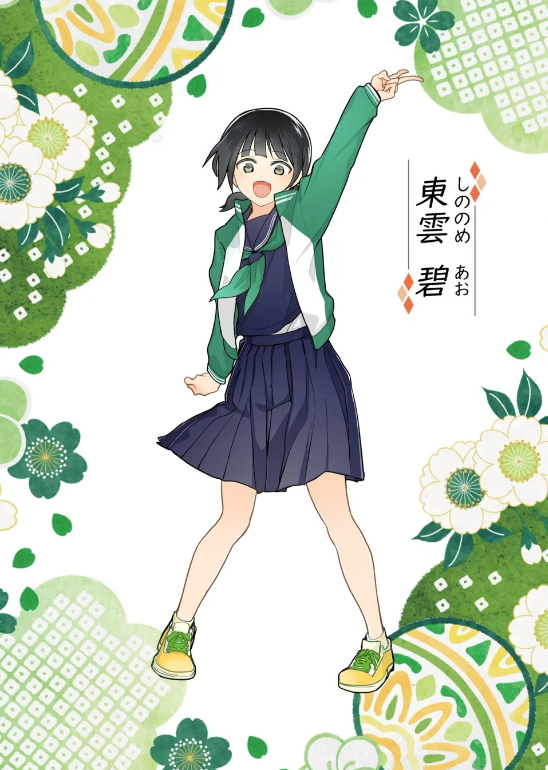 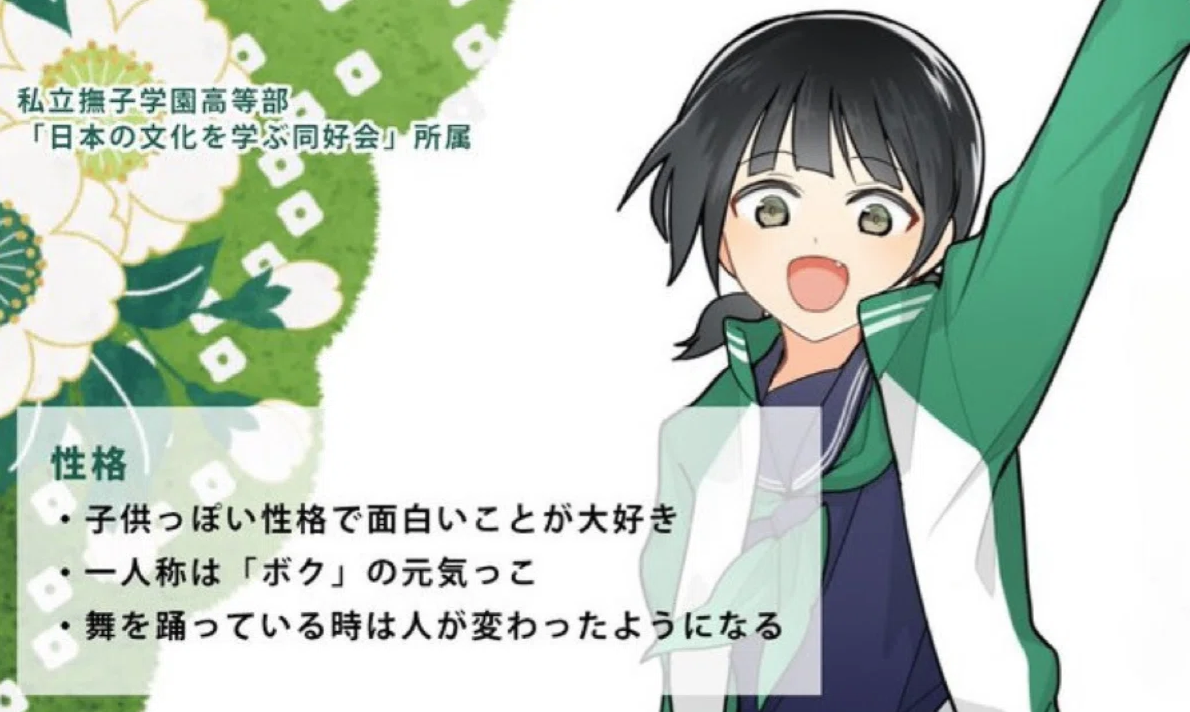 Sayaka神社劍（Sayaka Shrine Sword）角色插圖：Sae Taki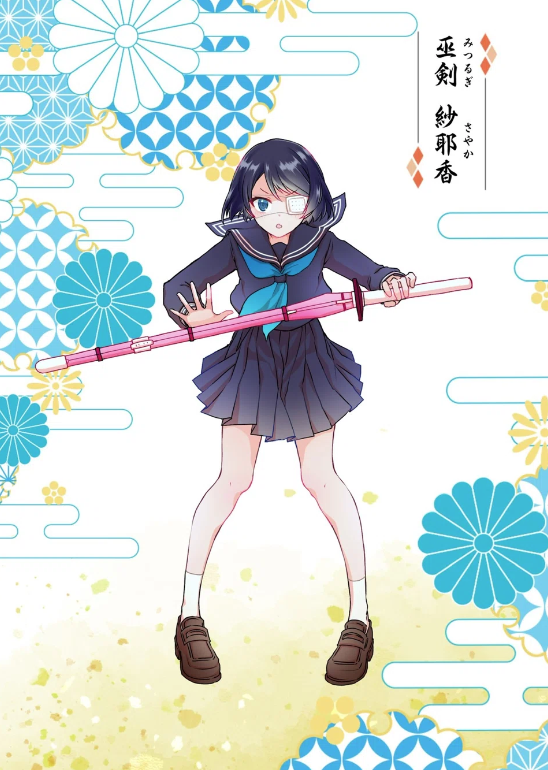 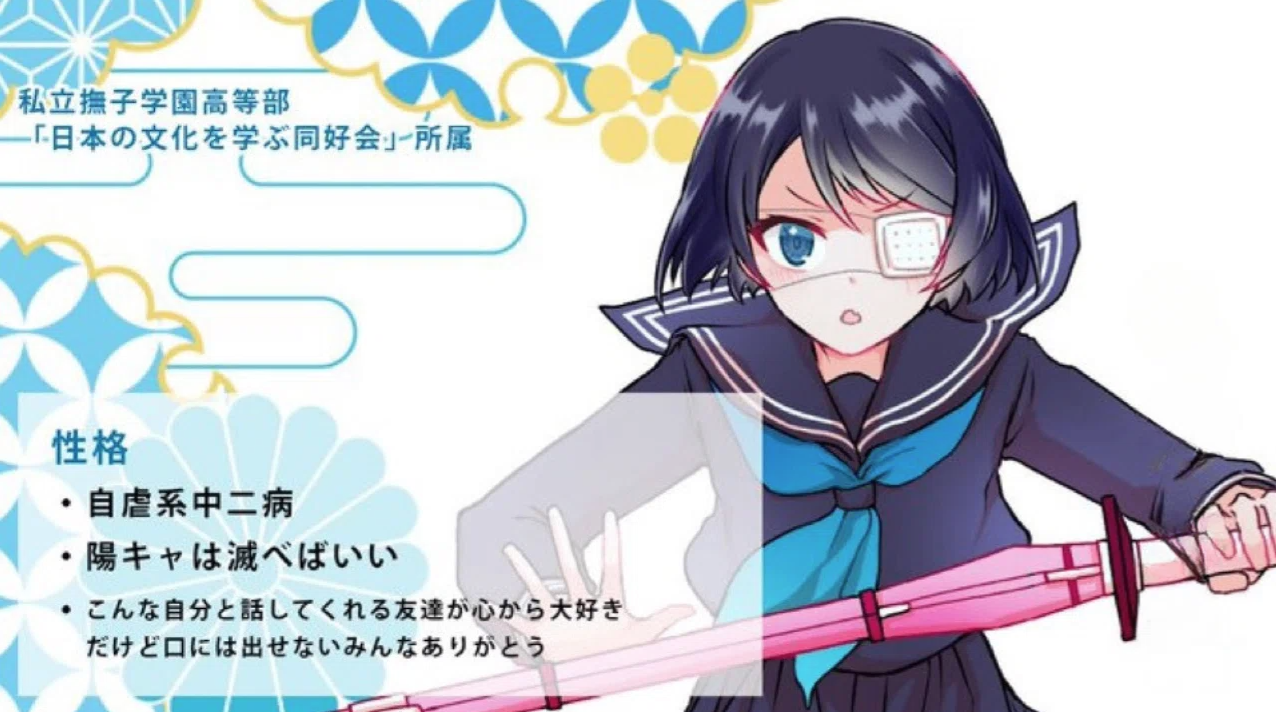 Ward Juku Lise（Tsukuma很好）角色插圖：白米Okome -San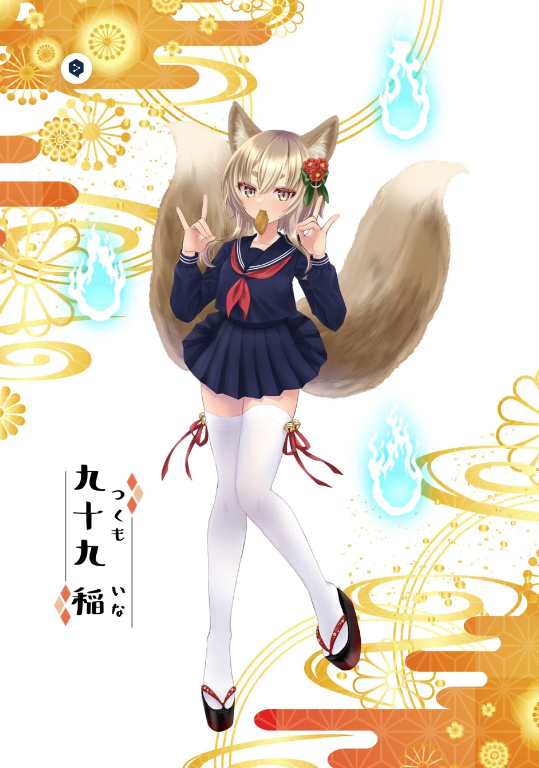 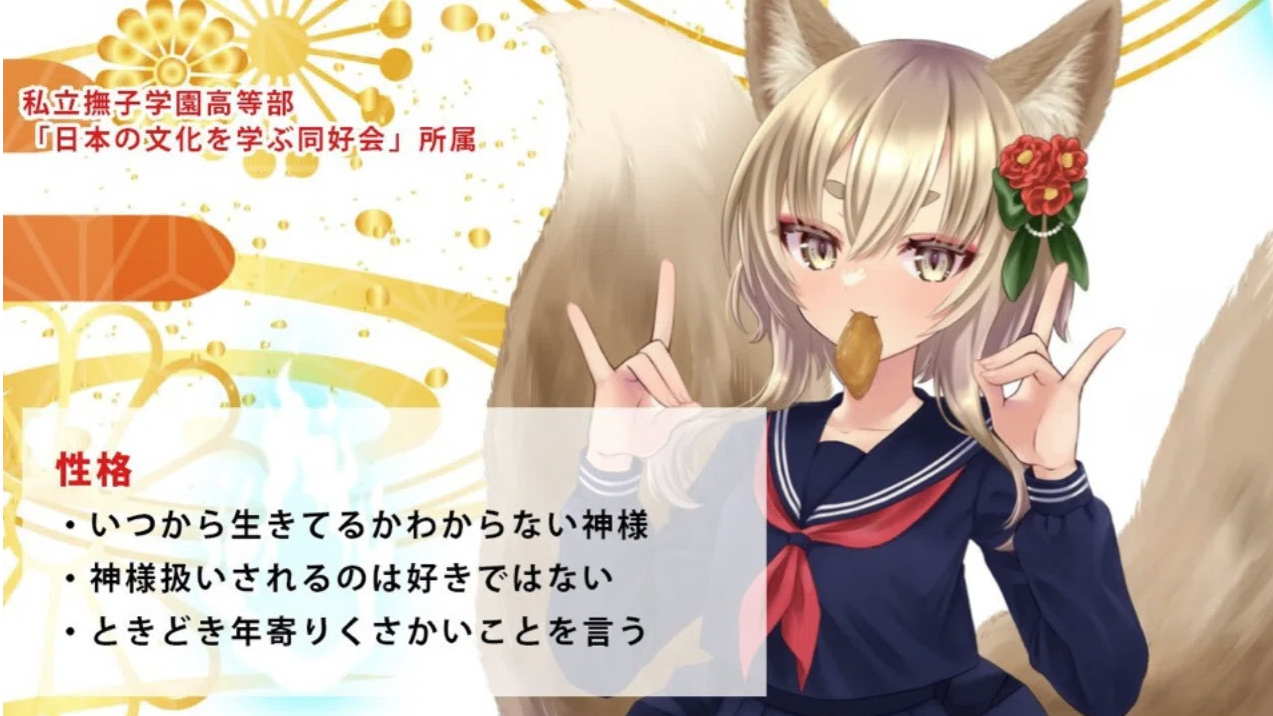 漫畫（漫畫）我可以成為日本文化的教科書嗎？！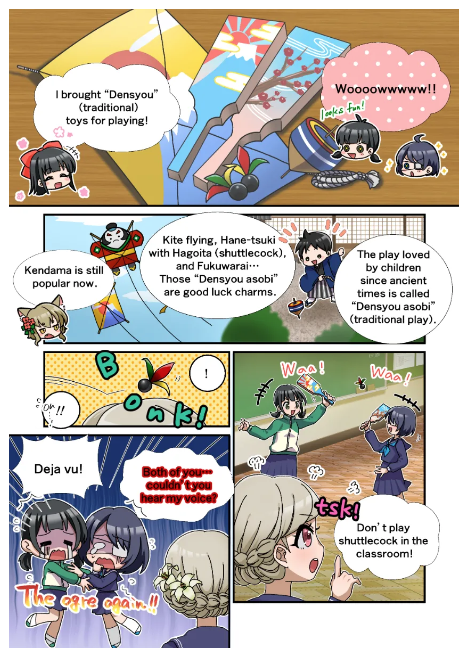 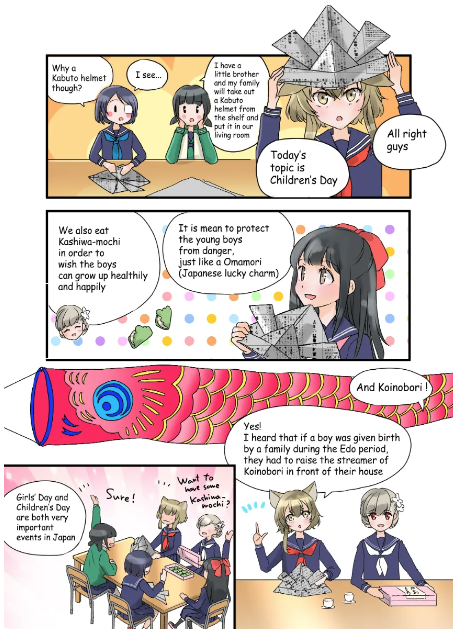 Kagura項目中最重要的內容之一是漫畫“ Kagkomi”。《四幀漫畫》系列始於2022年12月的X（Twitter）（Twitter），於2024年5月14日被序列化，直到第22集。經驗豐富的官方創作者正在以其所有優勢生產，主要是由日本NFT博物館社論部的瀑布（@taki_sae）的編輯（@taki_sae）生產的。您可以從俱樂部活動中的行為中學習日本文化！特別是，從最後一直在觀看日本的上帝“ ina -chan”的解釋令人信服。這是一個非常有品位的系列。作為一本在不久的將來學習日本文化的教科書，想像一下孩子們會得到它，興奮不會停止！它每月與其他角色品牌漫畫交替更新一次或兩次（週二更新）。您可以從下面的鏈接中閱讀所有故事，因此請看一下♪https://japannftmuseum.com/kagura/manga音樂（音樂）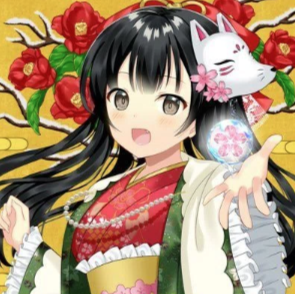 Noma -Kun（＠沒有Makkuno）卡古拉（Kagura）的主題曲“ One Feelt”是在Kagura（NFT）發行之前宣布的，至今一直對Kagura感到興奮。歌曲的製作和唱歌負責Nomakun（藝術家名稱：Sho -Go），NFT官方NFT博物館。除了原始NFT系列的生產和運營外，他還是一位超級富有詩般的創作者，一直在研究遊戲開發，音樂製作和歌手。主題曲“ One Feelt”已在包括Apple Music在內的各種音樂平台上分發，並引起了高度讚揚和關注。這首歌從以日本味道滲透到心臟的歌曲開始，始於“ koi -ki，您認為花時，”是一首愛的歌，到處都是悶悶不樂的歌，這是一首令人難以置信的情歌。Nomakun的抒情歌唱強烈想像著優雅而漂亮的女孩的思想，您可以完全感受到Kagura對世界的看法。從下面的鏈接中，您可以用Apple Music等收聽“一種感覺”，因此請聽♪https://big-up.style/BDNU6nwxxLNomakun的鏈接集合https://linktr.ee/nomakun動畫片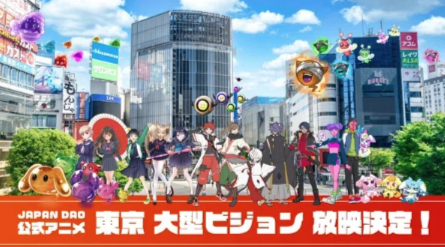 預計動畫不僅會在“ kagura”中進行，而且還會在“日本道”擁有的所有角色品牌中進行進展。特別是，除了“日本文化對世界”的特徵之外，“ kagura”預計將來將在未來促進的區域振興措施中最重要的IP！我們堅信，在日本和海外，“具有質量的壓倒性女孩”將獲得更大的知名度並取得巨大的成功。該官方動畫已經在東京的四個地方播出（Shibuya，Shinjuku，Ikebukuro，Roppongi），未來每個品牌的進度也很大！prtimehttps://prtimes.jp/main/html/rd/p/000000004.000127669.html不和諧郵票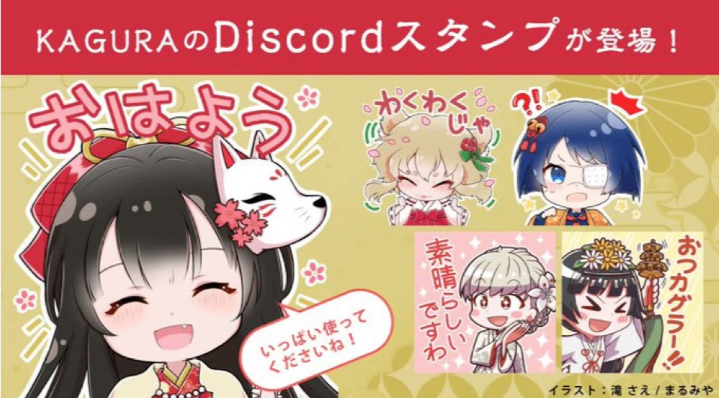 與社論部門的不和諧郵票具有高質量的質量，它將被其可愛所吸引！它在社區的問候和溝通中起著重要作用。預計將來會推進郵票！概括在這本Japandao雜誌中，我們介紹了作為“ Kagura”背景的故事和角色，以及“ Kagura是Vol.1 Kagura的誕生”以及各種內容。如果閱讀文章後儘可能多的人對“ Kagura”有吸引力，並且對未來感到興奮，我會很高興。與他們一起走的奇妙經歷，他們將“日本文化傳播給世界”♪讓我們與Kagura（NFT）一起欣賞世界的視野！！如果您對日本DAO感興趣，請跟隨並滑雪“日本DAO雜誌”。官方X帳戶：https：//twitter.com/japannftmuseum官方不和諧：https：//discord.com/invite/japandao官方Instagram：https：//www.instagram.com/japannftmuseum/